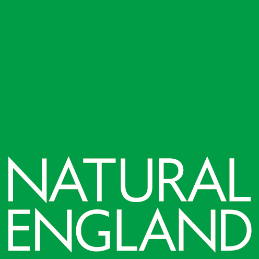 Nature for Climate Peatland Grant SchemeAnnex F. Template for response to technical questionnaire Question E01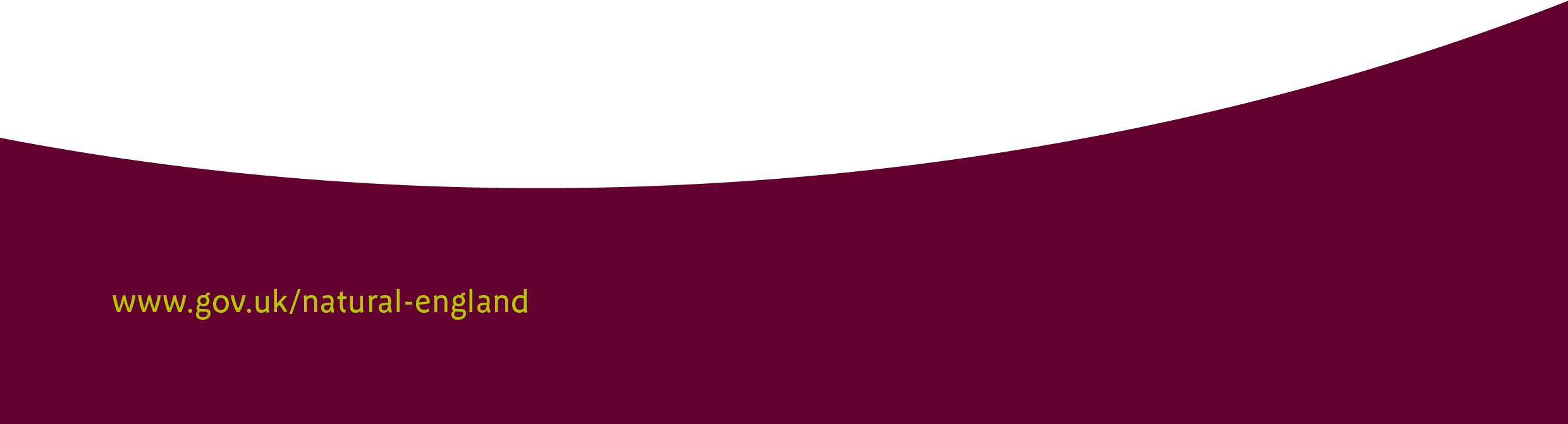 Question E01: What will you achieve?  Question E01: What will you achieve?  Question E01: What will you achieve?  Question E01: What will you achieve?  Demonstrate how your proposal contributes to the objectives of the Nature for Climate Peatland Grant Scheme.  Demonstrate how your proposal contributes to the objectives of the Nature for Climate Peatland Grant Scheme.  Demonstrate how your proposal contributes to the objectives of the Nature for Climate Peatland Grant Scheme.  Demonstrate how your proposal contributes to the objectives of the Nature for Climate Peatland Grant Scheme.  Total area to be restored (ha) Total carbon to be secured (tCO2e) Project titleProvide information on:  Aims and restoration objectives of project Partners involved Context of the grant applied for, does it form part of wider programme of work/longer term restoration plan or vision. 8,000 Characters (approx.2 pages).Tables and images cannot be inserted into the form-field below, they can however be added as appropriately referenced supporting documents.Expand as requiredProvide information on:  Aims and restoration objectives of project Partners involved Context of the grant applied for, does it form part of wider programme of work/longer term restoration plan or vision. 8,000 Characters (approx.2 pages).Tables and images cannot be inserted into the form-field below, they can however be added as appropriately referenced supporting documents.Expand as requiredProvide information on:  Aims and restoration objectives of project Partners involved Context of the grant applied for, does it form part of wider programme of work/longer term restoration plan or vision. 8,000 Characters (approx.2 pages).Tables and images cannot be inserted into the form-field below, they can however be added as appropriately referenced supporting documents.Expand as requiredProvide information on:  Aims and restoration objectives of project Partners involved Context of the grant applied for, does it form part of wider programme of work/longer term restoration plan or vision. 8,000 Characters (approx.2 pages).Tables and images cannot be inserted into the form-field below, they can however be added as appropriately referenced supporting documents.Expand as required